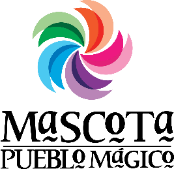 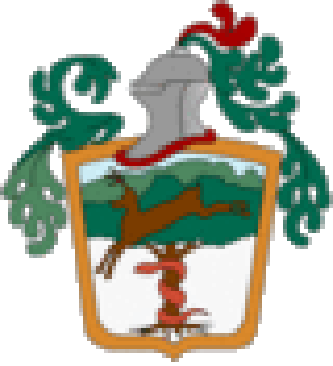 Junio 2018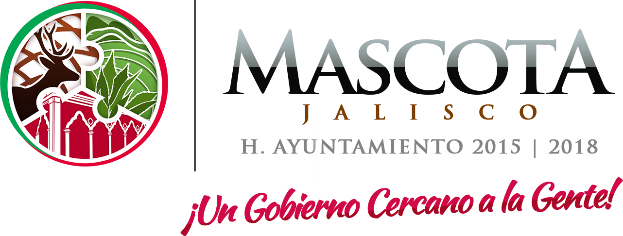 ATENTAMENTETEC. CECILIA AIDE AGUILAR GALVAN.ENCARGADA DE LA UNIDAD DE TRANSPARENCIA DEL AYUNTAMIENTO DE MASCOTA, JALISCO.LMMJVSD1* REVISIÓN DEL SISTEMA INFOMEX. * RECEPCIÓN DE SOLICITUD 085/2018.*ASISTENCIA A LA INAUGURACIÓN DE LA ESCUELA DE MUSICA “ECOS”.234* REVISIÓN DEL SISTEMA INFOMEX. * RECEPCIÓN DE OFICIOS.* TRAMITE A LA SOLICITUD 085/2018.5* REVISIÓN DEL SISTEMA INFOMEX. * RECEPCIÓN DE OFICIOS.* ELABORACIÓN DE OFICIOS.* RECEPCIÓN Y TRAMITE DE SOLICITUD 086/2018.* RECEPCIÓN A SOLICITUD 087/2018.6* REVISIÓN DEL SISTEMA INFOMEX. * RECEPCIÓN DE OFICIOS.* TRAMITE A SOLICITUD 087/2018.* RECEPCIÓN DE SOLICITUD 088/2018.7* REVISIÓN DEL SISTEMA INFOMEX. * RECEPCIÓN DE OFICIOS.* RECEPCIÓN DE SOLICITUD 089/2018.8* REVISIÓN DEL SISTEMA INFOMEX. * RECEPCIÓN DE OFICIOS.* CONCLUSIÓN DE SOLICITUD 086/2018.91011* REVISIÓN DEL SISTEMA INFOMEX. * RECEPCIÓN DE SOLICITUD 090/2018.* RECEPCIÓN DE INFORMACIÓN PARA PUBLICACIÓN EN PAGINA WEB.12* REVISIÓN DEL SISTEMA INFOMEX. * RECEPCIÓN DE OFICIOS.* TRAMITE A SOLICITUDES 088, 089, 090, 091 Y 092.* RECEPCIÓN DE SOLICITUDES 091 Y 092.13* REVISIÓN DEL SISTEMA INFOMEX. * CONCLUSIÓN A SOLICITUD 085/2018.* RECEPCIÓN DE INFORMACIÓN PARA PUBLICACIÓN EN PAGINA WEB.14* REVISIÓN DEL SISTEMA INFOMEX. * RECEPCIÓN DE OFICIOS.* CONCLUSIÓN A SOLICITUD 087/2018.15* REVISIÓN DEL SISTEMA INFOMEX. * RECEPCIÓN DE OFICIOS.* RECEPCIÓN Y TRÁMITE A SOLICITUDES 093 Y 094.161718* REVISIÓN DEL SISTEMA INFOMEX.* CONCLUSIÓN A SOLICITUDES 088, 089, 090 Y 091.* CARGA DE INFORMACIÓN EN PAGINA WEB.19* REVISIÓN DEL SISTEMA INFOMEX. * RECEPCIÓN DE OFICIOS.* ELABORACIÓN DE OFICIOS.* RECEPCIÓN Y TRÁMITE A SOLICITUD 095.*CONCLUSIÓN A SOLICITUD 093.20* REVISIÓN DEL SISTEMA INFOMEX. * RECEPCIÓN Y TRÁMITE A SOLICITUD 096.* CARGA DE INFORMACIÓN EN PAGINA WEB.21* REVISIÓN DEL SISTEMA INFOMEX. *CAPACITACIÓN A PERSONAL DE JISOC EN EL TEMA DE TRANSPARENCIA. * RECEPCIÓN DE OFICIOS.* ELABORACIÓN DE OFICIOS.* CONCLUSIÓN A SOLICITUDES 092, 094 Y 096.22* REVISIÓN DEL SISTEMA INFOMEX. *CONCLUSIÓN A SOLICITUDES 092, 094, Y 096.*CAPACITACIÓN A PERSONAL DE JISOC EN EL TEMA DE TRANSPARENCIA.232425* REVISIÓN DEL SISTEMA INFOMEX.* RECEPCIÓN DE SOLICITUD 097.* CARGA DE INFORMACIÓN EN PAGINA WEB.26* REVISIÓN DEL SISTEMA INFOMEX.* RECEPCIÓN DE SOLICITUD 098.* TRÁMITE A SOLICITUDES 097 Y 098.*CONCLUSIÓN A SOLICITUD 095.27* REVISIÓN DEL SISTEMA INFOMEX.* ELABORACIÓN DE OFICIOS.* CARGA DE INFORMACIÓN EN PAGINA WEB.28* REVISIÓN DEL SISTEMA INFOMEX. * CARGA DE INFORMACIÓN EN PAGINA WEB.29* REVISIÓN DEL SISTEMA INFOMEX. * CARGA DE INFORMACIÓN EN PAGINA WEB.30